Lesson 19: Situaciones y ecuacionesStandards AlignmentsTeacher-facing Learning GoalsRepresent and solve two-step word problems using equations with a letter standing for the unknown quantity.Student-facing Learning GoalsRepresentemos y resolvamos problemas.Lesson PurposeThe purpose of this lesson is for students to represent and solve two-step word problems.In this lesson, students are able to apply what they have learned in this section to write equations that represent two-step word problems using a letter for the unknown quantity. They persevere to solve two-step word problems, and decide if their answer makes sense (MP1).Access for: Students with DisabilitiesEngagement (Activity 2) English LearnersMLR5 (Activity 2)Instructional RoutinesNotice and Wonder (Warm-up)Lesson TimelineTeacher Reflection QuestionWho has been sharing their ideas in class lately? Make a note of students whose ideas have not been featured in class and look for an opportunity for them to share their thinking in tomorrow’s lesson.Cool-down(to be completed at the end of the lesson)  5min¿Cuántas chaquiras?Standards AlignmentsStudent-facing Task StatementAndre tiene 196 chaquiras. Él usa 48 chaquiras para hacer una manualidad. Luego, le da 30 chaquiras a una amiga. ¿Cuántas chaquiras le quedan a Andre?Escribe una ecuación que corresponda a la situación. En la ecuación, usa una letra para representar la cantidad desconocida.Resuelve el problema. Explica o muestra cómo razonaste.Student Responses118 beads. Sample response: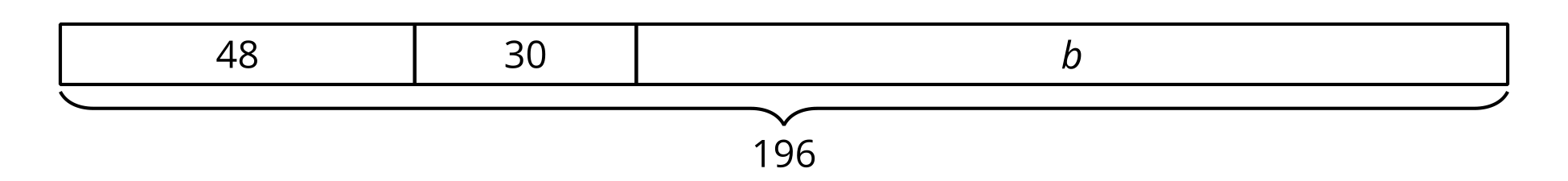 Addressing3.OA.D.8Warm-up10 minActivity 120 minActivity 215 minLesson Synthesis10 minCool-down5 minAddressing3.OA.D.8